   CHARTE DU SDBB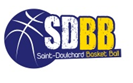 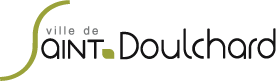 ENGAGEMENTS de tous Respect et politesse :Parce que nous aimons notre sport, nous nous engageons à respecter les personnes que nous côtoyons à travers sa pratique.La tenue personnelle et sur le terrain :Nous aimons notre club, alors veillons à l'image que nous véhiculonsL'esprit d'équipe :Chacun s'efforce de permettre à l'autre d'être en harmonie dans sa vie de groupeDes dirigeants- Veillent qu'à chaque entrainement soit présent un entraineur ou un dirigeant ou un membre du CA- Préviennent en cas d'annulation de toute séance (entrainement, match, stage... )- Veillent à l'intégrité physique et morale des jeunes- Sont à l'écoute du joueur et le respecte- Mettent à disposition de l'enfant, le matériel collectif nécessaire- Assurent un suivi du joueur, informent les parents- Font le nécessaire en cas d'incident ou accident- Mettent à disposition des vestiaires- L'entraineur est l'enseignant et le responsable technique des entrainements- Pauses, temps-morts, changement d'exercices, chaque rassemblement doit être rapide- Développent la socialisation et l'esprit d'équipe- L'entraineur est toujours à disposition pour parler d'un problème ou apporter des explications complémentaire- Il s'efforce de faire progresser les joueurs à leur rythme tout en favorisant le plaisir de jouer- Associent les parents à la vie du clubDes joueurs- Respectent l'encadrement et les dirigeants du club- Ecoutent l'entraîneur en silence- Respectent les autres joueurs- Sont conviviaux et polis, notamment en disant bonjour et au revoir- Respectent le matériel : ne s'assoient pas sur les ballonsne shootent pas au pied- Respectent la propreté des vestiaires et du gymnase- Sont  à l'heure et en tenue pour le démarrage de la séance- Viennent avec une tenue de sport adaptée (bijoux, montre, etc... sont prohibés)- Ecoutent et regardent l'entraîneur quand il parle, explique ou fait une démonstration-Respectent les décisions du coach ou de l’entraîneur pour les joueurs retenus pour les matches- La concentration est essentielle durant l'entrainement pour s'améliorer et éviter les blessures-  Les joueurs  adhèrent  à l'esprit d'équipe :s’encouragent mutuellementadmettent les points faibles et qualités de leurs partenairesont confiance en eux, leur entraîneur et partenaires- Jouent sans retenue en respectant les règles sans jamais avoir perdu ou gagné d'avance-Participent à la vie du club en participant aux manifestations ,à l’AG ( ou donnent leur pouvoir)  et  à la tenue des tables de marque.Des parents- Accompagnent les joueurs à l'intérieur de la salle en présence de l'encadrant- Respectent les horaires- S'ils assistent à l'entrainement, doivent le faire en discrétion- Respectent les arbitres et officiels de table-Respectent les décisions du coach ou de l’entraîneur pour les joueurs retenus pour les matches- Offrent une image de maîtrise de soi- Préviennent en cas de problèmes ou d'absence et recherchent un remplaçant- Assurent le lavage du jeu de maillot à tour de rôle et ramènent le sac pour le match ou l'entrainement si le joueur ne vient pas au match suivant- Veillent à ce que le joueur respecte ses engagements- Apportent leur contribution ou fonctionnement du club (gâteaux, buvettes, table de marque...)- Participent aux différents rassemblements du club (AG, réunions d'information...)- Aident pour l'organisation de manifestations (plateaux babys, loto, tournois...)